CÁC VẤN ĐỀ CƠ BẢN NHẤT KHI TÉTA. Ứng viên (Gia sư, người đi tìm phòng, người đi tìm khóa học)1. Đăng ký ứng viên xong chưa xác thực email thì ứng viên đó vẫn phải hiện lên site với các page: (api: đã được)- Page tổng Đã được (cả ở module Gia sư mới nhất tại Trang chủ và page danh sách ứng viên)- Page ngành nghề Đã được- Page tỉnh thành Đã được- Page tỉnh thành và ngành nghề Đã được2. Xác thực email thì coi như làm mới ứng viên -> ứng viên phải nhảy lên đầu ở 04 page sau:  (api: đã được)- Page tổng Đã được (cả ở module Gia sư mới nhất tại Trang chủ và page danh sách ứng viên)- Page ngành nghề Đã được- Page tỉnh thành Đã được- Page tỉnh thành và ngành nghề Đã được3. Lấy lại MK cho ứng viên có được không? Lấy lại xong MK thì ứng viên phải hiển thị lên đầu ở 04 page sau:  (api: đã được)- Page tổng Đã được (cả ở module Gia sư mới nhất tại Trang chủ và page danh sách ứng viên)- Page ngành nghề Đã được- Page tỉnh thành Đã được- Page tỉnh thành và ngành nghề Đã được4. Ứng viên đăng nhập thì có xem được số điện thoại và email NTD không? Đã được(api: đã được)5. Ứng viên ứng tuyển tin tuyển dụng như thế nào có ứng tuyển được không?  Đã được  (api: đã được)Ứng tuyển xong phải vào được tài khoản NTD Gia sư ứng tuyển bằng cách Đề nghị dạy -> vào Quản lý gia sư/ Gia sư đã đề nghị dạy ở tài khoản phụ huynh.6. Ứng viên sau khi đăng nhập hoặc click email thì phải về page “quản lý chung” Đã được7. Chỉnh sửa thử thông tin ứng viên, làm mới ứng viên….cập nhật lại thì ứng viên đó có nhảy lên đầu các page sau không?  (api: đã được)- Page tổng Đã được (cả ở module Gia sư mới nhất tại Trang chủ và page danh sách ứng viên)- Page ngành nghề Đã được- Page tỉnh thành Đã được- Page tỉnh thành và ngành nghề Đã được8. Ứng viên đăng ký xong chưa xác thực email thì có vào admin không? Vào dưới dạng như thế nào? Đã vào admin, ở trạng thái Chưa xác thực  (api: đã được)9. Ứng viên xác thực xong thì có vào admin không? Đã vào admin, ở trạng thái Đã xác thực  (api: đã được)10. Ứng viên đăng ký lỗi tức chưa điền hết trường thì đã thoát thì có vào admin ứng viên đăng ký lỗi chưa? Có 1 số web thiếu phần ứng viên đăng ký lỗi phải bổ sung ngay trong admin. Đã vào admin, ở Quản lý gia sư/ Chưa hoàn thiện hồ sơ   (api: đã được)11. ứng viên từ nguồn app vào thì có vào admin chưa? Đã vào admin  (api: đã được)12. Chú ý: - MK và lấy lại MK phải 1 dòng chưa? Đã thẳng theo hàng- Ngành nghề sau mới điền đến công việc mong muốn như bên .vn  tức chọn ngành nghề sau mới ra công việc mong muốn, nếu ngành nghề đó không có cái tag chi tiết thì không hiển thị dòng công việc mong muốn. Đã được- Tỉnh -> Quận -> Địa chỉ chi tiết -> nơi làm việc mong muốn thứ tự phải được ưu tiên như vậy và cùng 1 hàng.  Đã được- Các page ứng viên khi đăng ký phải bỏ quy định về ký tự đi (bỏ toàn bộ 100%) Không còn yêu cầu số lượng ký tự13. Đăng ký trùng email thì có hiện lên thông báo đỏ “email trùng không”? Gõ email trùng là hiện luôn như bên timviec365.vn tham khảo chỗ này hãy tét. Đã có báo lỗi luôn dưới trường14. Nút ẩn ứng viên được chưa? Ẩn ứng viên thì ứng viên đó có bị ẩn mất trên site không? Đã được  (api: đã được)15. Ứng viên đăng ký thì luôn phải có cái phần “không bằng cấp” và không yêu cầu giới tính. Đã được. Giới tính: Khác16. Lưu thông tin ứng viên được không? Sau khi lưu thông tin thì ứng viên vào đâu?Đã được, Sau khi lưu thì vào Gia sư đã lưu trong quản lý NTD  (api: đã được)17. Ứng viên ứng tuyển có được không? Sau khi ứng tuyển thì tin tuyển dụng đó vào đâu trong tài khoản ứng viên? Ứng viên sau khi ứng tuyển thì NTD có nhận được thông tin ứng tuyển của ứng viên trong tài khoản của NTD không?  (api: đã được)Gia sư đã đề nghị dạy được. Sau khi ứng tuyển thì vào Lớp đã đề nghị dạy trong quản lý Ứng viên, vào page Gia sư đã đề nghị dạy trong quản lý NTD và NTD có thông báo đã ứng tuyển tin18. Khi ứng viên đăng ký gồm rất nhiều trường vậy khi hiển thị thông tin ứng viên ra page ứng viên cho NTD xem đã hiển thị đầy đủ 100% các trường ứng viên đã đăng ký hay chưa? Đã được  (api: đã trả hết thông tin)19. Tất cả các page thì MK đều thống nhất với công thức: Gồm chữ + số và có số ký từ >=6 cái này đã đúng chưa?  Đã được  (api: đã được)20. Ứng viên có đăng xuất được không? Đã được21. Phần đã xem ứng viên, đã mở ứng viên được chưa? Tránh đã xem rồi lần sau vào lại ko hiện ra chữ "đã xem" tương tự "đã mở" kỳ hạn là 6 tháng mở bỏ lịch sử này. “Đã xem” là click vào xem ứng viên đó nhưng chưa thực hiện mất điểm đúng không? Đã mở là click vào ứng viên đó nhưng thực hiện thao tác mua điểm. 1 ứng viên “đã xem”, “đã mở” thì ngày hôm sau khi xem lại vẫn có thông báo “đã xem” hoặc “đã mở”. Đã được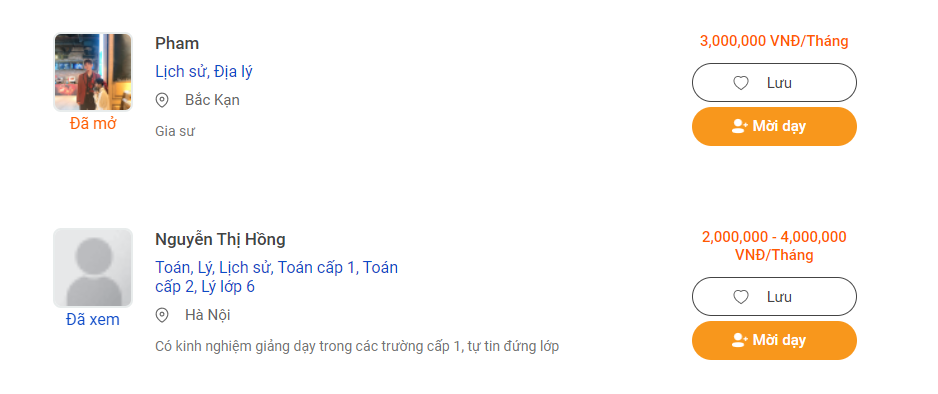 22. Giao diện có bị vỡ ở đâu ko? Nhất là bản mobi *23. Khi đăng ký tài ứng viên...chỗ nào có tên người, tên riêng thì m code mặc định ký tự đầu tiên phải viết hoa ví dụ: Nguyễn Thị Châm thì mặc định “N, T, C” phải viết hoa như bên https://mywork.com.vn/dang-ky  Đã được23. Nút gửi lại email khi lấy lại MK, khi đăng ký tài khoản…. đã được gửi lại chưa? Khi click vào có nhận được email ko?  Đã được  (api: đã được)24. Ứng viên đăng nhập thì tự động sẽ thành làm mới luôn và được cập nhật lên đầu các page: “ngày cập nhật = ngày đăng nhập”  (api: đã được)- Page tổng  Đã được (cả ở module Gia sư mới nhất tại Trang chủ và page danh sách ứng viên)- Page ngành nghề Đã được- Page tỉnh thành Đã được- Page tỉnh thành và ngành nghề Đã được25. Ứng viên cứ đăng nhập là thành làm mới vào phải hiện lên đầu các page sau:  (api: đã được)- Page tổng  Đã được (cả ở module Gia sư mới nhất tại Trang chủ và page danh sách ứng viên)  - Page ngành nghề Đã được- Page tỉnh thành Đã được- Page tỉnh thành và ngành nghề Đã đượcB. Nhà tuyển dụng (phụ huynh/người cho thuê nhà, chủ app video)1. Đăng ký NTD điền thiếu thông tin thì admin đã vào NTD lỗi chưa? Nếu chưa có phải làm thêm ngay (cả app và web) Đã được  (api: đã được)2. NTD đăng ký chưa ckick hoạt email thì đăng nhập hiện lên như thế nào? Chuyển về page Xác thực tài khoản ấn gửi mail kích hoạt  (api: đã được)3. NTD click hoạt email được chưa? Mỗi page phải có 1 loại email riêng tránh các page chồng chéo nhau. Đã được  (api: đã được) 	4. NTD lấy lại MK được chưa? Đã được  (api: đã được)5. NTD đăng tin mới thì cái tin đó có hiển thị lên đầu 04 page sau hay không?	(api: đã được)- Page tổng Đã được- Page ngành nghề Đã được- Page tỉnh thành Đã được- Page tỉnh thành và ngành nghề Đã được6. NTD đăng tin thì có vào admin hay không Đã được  (api: đã được)7. Đăng ký trùng email thì có hiện lên thông báo đỏ “email trùng không”? gõ email trùng là hiện luôn như bên timviec365.vn tham khảo chỗ này hãy tét. Đã được8. NTD chỉ cần vào sửa bất cứ 1 thông tin nào đó trong tin tuyển dụng thì tin tuyển dụng đó mặc định là được làm mới và phải hiện lên đầu 04 page sau  (api: đã được)- Page tổng Đã được- Page ngành nghề Đã được- Page tỉnh thành Đã được- Page tỉnh thành và ngành nghề Đã được9. Nút làm mới tin tuyển dụng được chưa, làm mới xong tin có hiện lên đầu không?	(api: đã được)Đã hiển thị lên đầu danh sách tất cả, tìm kiếm theo môn, tìm kiếm theo tỉnh thành.10. Đăng tin thì luôn phải có cái phần “không bằng cấp” và không yêu cầu giới tính. Đã được11. NTD được xem miễn phí 5 điểm/ngày để xem ứng viên, khi dùng hết 5 điểm thì phải mua thêm điểm để xem ứng viên. Điểm đó sau 24h là làm mới lại từ đầu. Đã có 5 điểm miễn phí mỗi ngày12. NTD có đăng xuất được không? Đã được13. Khi ứng viên ứng tuyển vào tin tuyển dụng thì NTD có nhận được thông tin ứng viên ứng tuyển đó trong tài khoản của NTD không? Đã được14. Mỗi cty chỉ được đăng ký 1 tài khoản, nếu trùng tên cty sẽ về NTD lỗi trong admin. Kiểm tra admin xem NTD đó có vào NTD lỗi không?  Đã được  (api: đã được)15. mỗi NTD chỉ được đăng 1 tin trên1 ngành nghề & 1 tags ( chi tiết NN ) & 1 tỉnh thành & 1 quận huyệnNếu muốn đăng tin khác thì ít nhất 1 trong 4 điều kiện kia phải khác; 3. Tin  đăng không được trùng tiêu đề Đã được  (api: đã được)16. NTD đăng ký tài khoản thì chưa index, chỉ khi nào có xuất hiện đăng tin mới index (trao đổi với Tuấn). Đã được  (api: đã được)17. URL tin đăng phải cố định, ví dụ 1 NTD đăng tin A -> URL gen theo tiêu đề lần 1 lần sau có vào sửa tiêu đề đó thì URL vẫn phải giữ nguyên (trao đổi thêm với seo). Đã được  (api: đã được)18. Giao diện có bị vỡ ở đâu ko? Nhất là bản mobi *19. Tin của NTD cần hiển thị thời gian trong cả file xuất excel NTD. (không có xuất excel)20. Khi đăng ký tài nhà tuyển dụng...chỗ nào có tên người, tên riêng thì m code mặc định ký tự đầu tiên phải viết hoa ví dụ: Nguyễn Thị Châm thì mặc định “N, T, C” phải viết hoa như bên https://mywork.com.vn/dang-ky Đã được21. Tin tuyển dụng của (việc làm theo giờ, việc làm gia sư, việc làm tự do, khóa học, vieclam24h/.net) đăng tin xong thì kiểm tra phải index luôn. Riêng đối với .com/.vn/.com.vn thì sẽ Noindex rồi vào admin duyệt mới index kiểm tra kỹ vấn này.Đã trao đổi với seo - bao giờ admin duyệt index mới index tin đó22. Thanh tìm kiếm ngoài tìm kiếm theo ngành nghề, tìm kiếm theo tag (là cái gợi ý sẵn có) thì tìm kiếm 1 từ khóa bất kỳ nhưng từ khóa đó có trong tiêu đề 1 tin tuyển dụng nào đó thì có hiện tin tuyển dụng đó ra chưa? Đã đượcVí dụ: Có tin tuyển dụngViệc làm gia sư toán online lớp 9; ngành nghề tại Hà Nội thì tìm kiếm “lớp 9 online” ngành nghề “Hà Nội” thì phải ra tin tuyển dụng đó.Ví dụ 2: có tin tuyển dụngKỸ SƯ THANH QUYẾT TOÁN LÀM VIỆC TẠI HIỆN TRƯỜNGTìm kiếm key “quyết trường” thì phải ra được tin tuyển dụng trên.Tức là tiêu đề tin tuyển dụng mà chứa từ khóa tìm kiếm thì khi tìm kiếm nó phải ra được tin tuyển dụng đó.Lưu ý: Riêng phần việc làm và ứng viên thì ko tính 1 số tiền tố đầu câu như: việc làm, tìm việc làm, tuyển dụng chi tiết hỏi Duy hoặc Tuấn.23. Mỗi tin đăng cách nhau tối thiếu 10 phút, mỗi ngày đăng tối đa 24h tin Đã được	(api: đã Tạm đóng 10p để tester test)24. Khi NTD xem hồ sơ ứng viên thì đã có email thông báo cho ứng viên đó là “NTD A đã xem ứng viên của bạn chưa?”? Nếu chưa có tham khảo .vn rồi thiết kế thêm cho code gắn vào. Đã được  (api: đã được)25. Nút gửi lại email khi lấy lại MK, khi đăng ký tài khoản…. đã được gửi lại chưa? Khi click vào có nhận được email ko?  Đã được  (api: đã được)26. Địa chỉ map có bị lỗi không? Hiện 1 số page địa chỉ map đang lỗi cần kiểm tra kỹ. (không có)C. Lưu ý:1. Đối với các page việc làm của timviec365.com/.com/.com.vn ứng viên đăng nhập thì về page việc làm (khác với các page gia sư, nhà trọ, khóa học, việc theo giờ, việc làm tự do).2. Đối với các page việc làm của timviec365.com/.com/.com.vn Nhà tuyển dụng đăng nhập thì về page ứng viên (khác với các page gia sư, nhà trọ, khóa học, việc theo giờ, việc làm tự do).3. Đối với các page việc làm của timviec365.com/.com/.com.vn thì không có 5 điểm miễn phí. Luồng chính ứng viên của .com/.vn/.com.vn thì ko có điểm miễn phí phải mua và cộng trong admin mới xem được thông tin của ứng viên. 100% điểm phải mua.4. Đối với tất cả các app thì NTD đăng nhập về page ứng viên ngược lại ứng viên đăng nhập thì về page việc làm.D. Đối với site chính của .com/.com.vn/.vn/.net/vieclam24h cần tét thêm các vấn đề sau (so với các vấn đề chung ở trên)1. Email để nhắc ứng viên hoàn thiện hồ sơ. 
Ví dụ: ứng viên đã hoàn thiện hồ sơ bước 1,2 rồi thì m sẽ cho đăng ký đăng nhập. Nhưng chưa hoàn thiện trường kinh nghiệm thì m có email nhắc hoàn thiện trường kinh nghiệm, chưa hoàn thiện trường ngôn ngữ thì m có email nhắc hoàn thiện trường ngôn ngữ....chưa hoàn thiện trường nào thì m nhắc hoàn thiện trường đó. Còn nếu chưa hoàn thiện 1 cái gì thì m nhắc "bạn cần hoàn thiện hồ sơ để tăng khả năng tìm kiếm của NTD" đến khi ứng viên hoàn thiện hết các trường thì mới thôi nhắc.Note: không có Email nhắc nhở, chỉ có thông báo ở chân trang và đường link để hoàn thiện hồ sơ. Không thể lưu nếu không nhập hết tất cả các trường thông tin và cũng không có tự động trỏ đến các trường bị thiếu2. Nhiều ứng viên khi tải file đính kèm lên sẽ bị lỗi không mở được kiểm tra lại.3. Khi NTD họ đăng ký tài khoản, thì thông tin đăng ký tài khoản của phải được mặc định vào tài khoản khi họ đăng tin, nếu chưa mặc định mà phần đó đang để trống, phần thông tin liên hệ khi đăng tin là sai luồng.4. Nội dung tin tuyển dụng cần code tối ưu được nhiều nhất, sát nhất theo các tiêu trí sau:+ KHÔNG để email liên hệ, số điện thoại liên hệ, website công ty ở các phần nội dung yêu cầu hay mô tả công việc, đặc biệt là số điện thoại cứ có 09…03 là m tính bỏ còn NTD họ cố tình thì ko tính nhưng đa số họ chỉ vô ý thôi. (x)+ KHÔNG để cả nội dung tuyển dụng trong thông tin giới thiệu về công ty.+ Tiêu đề tin tuyển dụng: KHÔNG chứa các nội dung như: Tuyển gấp, hot, cần gấp, lương cao. KHÔNG sử dụng các ký tự đặc biệt: %@$*... (x)+ Tin KHÔNG được trùng với tin đăng trước còn hạn, hoặc ở một tài khoản khác của cùng một doanh nghiệp đã đăng trước đó. 5. Đăng tin xong thì có hiển thị điều hướng danh sách ứng viên phù hợp, lưu ý 1 số ứng viên họ đăng ký nhiều ngành nghề thì m phải tính đến ưu tiên ngành nghề đầu tiên (ngành nghề đầu tiên tỉnh thành đầu tiên của việc làm). 6. Code mục thông báo có bình luận của đọc giả tại các page cẩm nang, khi có bình luận tại 1 page nào đó thì sẽ có chuông báo về admin cho kinh doanh và hiển thị page đó trong admin để kinh doanh trả lời bình luận. Kiểm tra kỹ trong admin xem đã đúng chưa?7. Khi NTD đăng tin, những trường bị thiếu bị bôi đỏ và hiển thị thông báo cùng lúc, và nhảy con trỏ về trường đầu tiên (x) thêm mới NTD trong admin thêm thanh search phần tỉnh thành.8. Trường ngày/ tháng/ năm sinh trong thêm mới ứng viên và sửa ứng viên để dạng chữ mờ trước khi nhập, ứng viên làm CV xong sau đó mới đăng ký tk để lưu: thêm phần tự động in hoa chữ đầu tiên trong tên ().9. Mục xem, tải hồ sơ ứng viên có bị lỗi không?10. Phần ứng viên chát với NTD và ngược lại NTD chát với ứng viên có được không?11. Tin đã hết hạn nhưng nếu có ứng viên ứng tuyển thì vẫn phải code email gửi thông báo đã có ứng viên ứng tuyển đó cho NTD.12. Đồng bộ phần viết hoa các chữ trong phần giới thiệu công ty, đăng tin...: MTV, TNHH, CP, TMDV tên của các cty hiện đang có cái đồng bộ cái không13. Ứng viên nhập hồ sơ từ ngoài vào thì khi đăng nhập sẽ không về trang chủ nữa mà vào page hoàn thiện hồ sơ, nhập từ admin nhập liệu.14. Phần “ đánh giá ứng viên”, “ đánh giá NTD” đã được chưa? Về đâu mô tả kỹ.15. Trên phần đăng tin -> Quản lý ứng viên có số điện thoại chưa?16. Ứng viên do chuyên viên gửi ứng viên đã theo đúng giới tính và ngành nghề, quận huyện chưa mục chuyên viên gửi ứng viên, tét trong admin về app và web17. Khi ứng viên đăng ký thiếu trường đã có phần nhắc ứng viên hoàn thiện hồ sơ chưa?18. Topup  nhắc ứng viên hoàn thiện hồ sơ gồm 7 trường nhưng đối với những ứng viên đăng ký theo dạng:Topup sẽ được hiển thị khi ứng viên đăng nhập vào tài khoản và có hành vi xem tin tuyển dụng đầu tiên thì hiển thị nhưng ứng viên tắt đi thông báo rồi thì từ tin tuyển dụng thứ 2 sẽ không hiển thị nữa. Nếu sau này ứng viên thoát ra và đăng nhập lại thì quy trình lại bắt đầu như cũ.Thông báo hiển thị theo dạng cứ ứng viên còn thiếu trường nào chưa hoàn thiện thì hiển thị nhắc trường đó. Tuy nhiên lưu ý sau- Kinh nghiệm dưới 1 năm thì không nhắc ứng viên hoàn thiện trường kinh nghiệm (x)- Ứng viên thuộc ngành: Lao động phổ thông, Giúp việc, Phục Vụ/tạp vụ, Sinh viên làm thêm, Việc làm tết, việc làm thêm, Ngành nghề khác thì không cần nhắc trường “Hoàn thiện bằng cấp” và  “ngoại ngữ, tin học” (x)19. Phần đăng ký NTD cần thêm 1 mục "cập nhật hình ảnh công ty khi đăng ký" nữa đã được chưa?20. UV chọn cách 2 (tự điền hồ sơ) tạo cv trên web, tất cả các mục đều bắt buộc điền, có tích chọn. Lưu CV cơ bản mà ứng viên tạo, có thể lưu về máy tính Tin tuyển dụng sắp hết hạn, gửi mail thông báo cho NTD, có hiện link tin để kích vào Ứng viên tiềm năng trong quản lý tin đăng của NTD Xuất excel ứng viên từ điểm lọc (k hiện thông tin liên hệ, hiện link ứng viên) 21.  Căn đều các nút ra cho dễ nhìn ạ. Phần sửa tin có thể tạo biểu tượng chỉnh sửa và đặt nút ấy ở cùng dòng với tiêu đề tin.22. Đã có có mục UV ứng tuyển chưa và hoạt động được không?
23. Không có tab lịch sửví dụ: xem NTD -> UV , đang ở mục UV quay lại thì không biết mình đang xem NTD nào nữa24. Khi có 1 ứng viên chát đến cho NTD hoặc ngược lại thì tin nhắn đầu tin sẽ được thông báo đến email của ứng viên/NTD thì đã có email đến chưa? Đã mở được nội dung tin nhắn chưa?25. Tạo thử 1 ứng viên bằng cách tải flie cv từ máy tính cá nhân sau đó vào admin duyệt rồi qua xem ứng viên có hiển thị file tải bung ra và được che số điện thoại, email qua Ai của Đoàn không? Tìm ứng viên đó xem có hiện trên các page không?- Page tổng- Page ngành nghề- Page tỉnh thành- Page tỉnh thành và ngành nghề26. Tạo ứng bằng CV từ điện thoại di động sau đó xem ứng viên đó trên PC xem CV ứng viên có hiện bình thường toàn màn hình PC không hay chỉ hiện ¼ trang A4 và xem ứng viên có hiện trên đầu tại các page sau không?- Page tổng- Page ngành nghề- Page tỉnh thành- Page tỉnh thành và ngành nghề27. Đăng ký ứng viên xong chưa xác thực email thì ứng viên đó vẫn phải hiện lên site với các page:{Lưu ý đối với các site về việc làm phải đăng ký 4 loại ứng viên bằng 4 cách ứng với 4 email khác nhau: ứng viên đăng ký đến từ cv; ứng viên đăng ký from khai trực tuyến, ứng viên tải cv từ máy tính cá nhân, ứng viên đăng ký sau tạo cv trên site đối với các site về việc làm}- Page tổng- Page ngành nghề- Page tỉnh thành- Page tỉnh thành và ngành nghề E. Phần page CV xin việc1. Ảnh đại diện của ứng viên.+ Luồng: Khi tạo 1 CV mới thì mặc định CV đó sẽ được làm ảnh đại diện, nhưng sau đó người dùng vào kho CV cũ thấy cv cũ đẹp hơn hoặc sát với mục đích tìm việc hơn sẽ chọn được cv khác làm ảnh đại diện, tương tự vậy nếu cứ tạo cv mới thì cv mới sẽ làm ảnh đại điện và có thể vào kho chọn Cv khác làm ảnh đại diện….+ NTD có thể xem trước được tất cả các cv ứng viên đã tạo nhưng cv đó không có số điện thoại và email nếu mất điểm xem thì mới có số điện thoại và email tức: ứng viên mà tạo đến 100 cv cái cv thì NTD có thể xem được hết 100 cái CV đó.2. Email thông báo UV ứng tuyển kèm theo file CV của UV, thêm link CV ứng viên để NTD tải được. Đổi tên email: Họ tên ứng viên- timviec365.com.vn hoặc vieclam24h.net…3. Nút thích CV đã hoạt động đúng luồng chưa? 4. Ứng viên tạo cv trên web và tải về máy tính có định dạng tên tệp “Họ tên ứng viên.timviec365” (x).5. Khi  ứng viên tạo CV xong m cần có thêm 1 “nút” chia sẻ, ứng viên ấn vào nút chia sẻ đó thì đồng nghĩa với  ứng viên sẽ đăng vào facebook để chia sẻ CV đó đến bạn bè cũng phục vụ việc ứng tuyển của ứng viên qua facebook tương tự goodcv.vn 6. Khi ứng viên tạo CV xong vào email click hoạt thì ko về tài khoản chung mà phải về cái cv vừa tạo.7. Bôi đen, bôi đậm….sử dụng thuộc  tính và xuống dòng thì khi đẩy lưu và tài xuống nó ko xuống được dòng và vẫn ở trạng thái không xuống dòng, ấn vào chỉnh sửa còn mất luôn cả tiêu đề đã tạo trước đó. Các trạng thái gạch chân, bôi đen, bôi đậm…thuộc tính của CV khi tạo được chưa? 8. Di chuyển khối trong khi tạo CV được chưa?9. Hiện khi tạo CV thì cần 4 trường bắt buộc là: Số điện thoại, email, họ tên, địa chỉ. Khi điền đủ trường rồi chỉ thiếu 1 trường thôi thì toup vẫn hiện thông báo thiếu 4 trường cần sửa lại để còn thiếu trường nào thì hiện trường đó thôi.10. Phần Cv ứng viên đã tạo có hiện ở phần quản lý ứng viên không? Phân bố cho ứng viên dễ hiểu và tìm thấy CV=> đồng nhất CV và timviec, thêm ô bên góc phải màn hình để ứng viên dễ nhận biết và điều hướng sang trang khác11. Code phần cho phép ứng viên có thể tự xoá CV trong tài khoản để ứng viên tạo CV mới.12. in CV thực tế bằng máy in thực chỗ Thu Trang xem được 2 mặt thật chưa?13. Phần giãn dòng đã giãn được các dòng với nhau theo PT chưa? Khi tải về có đúng định dạng được giãn dòng chưa?14. Kiểu chữ khi tạo xong tải về có đúng định dạng chưa?15. Cỡ chữ khi tạo xong tải về đã đúng định dạng chưa? {Quan tâm cái file tải về}.F. Về trải nghiệm người dùng (app dụng với web)Liên hệ với đ/c Tuấn lấy tool để track xem tất cả page index đều phải có màu xanh điểm > 90; Các chỉ số: CLS và LCP bắt buộc phải xanh.Tool (đ.c Hiệp)https://pagespeed.web.dev/report?url=https%3A%2F%2Ftimviec365.vn%2F1. Trang chủ2. Trang tin tuyển dụng tình thành3. Trang tin tuyển dụng ngành nghề4. Trang tin tuyển dụng tỉnh thành + ngành nghề5. Trang chủ ứng viên6. Trang chủ tin tức7. Trang danh mục tin tức8. Trang chi tiết tin tức9. Trang chủ CV (nếu có)10. Trang chi tiết CV (nếu có)